A toll access publisher presents you with the standard copyright transfer statement.  Why sign a copyright transfer statement that restricts access to your hard work? You can negotiate to retain more rights.This Kit explains copyright transfer negotiating options.It shows how to use the “Addendum to Publication Agreement.” Adding the Addendum to your workflow is a straightforward way to retain 1) right to post the final version of an article in SelectedWorks or other reputation management service and 2) preserve the final version of an article in the UT digital archive TRACE.  This simple task increases access and protects valuable intellectual property.Increased access  =  Increased Impact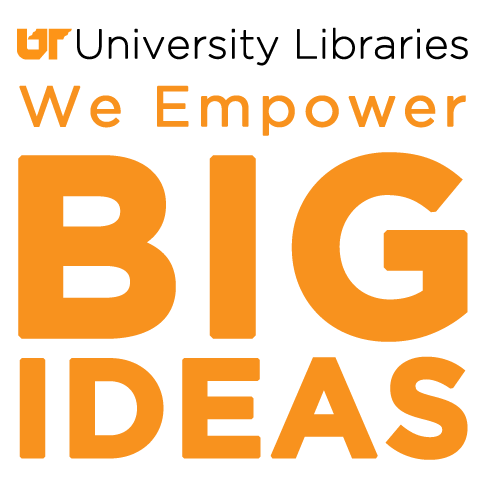 